TAILANDIA, VIETNAM Y CAMBOYA12 Noches / 13 Días(BANGKOK – CHIAN RAI – CHIAN MAI – HANOI – HALONG – HOI AN – SIEM REAP)
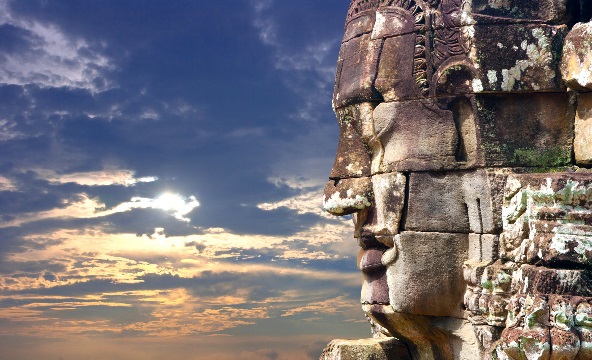 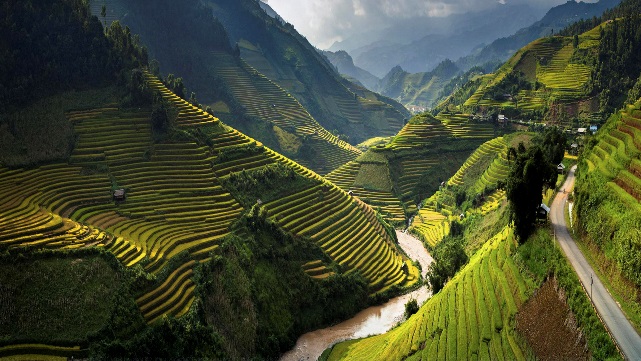 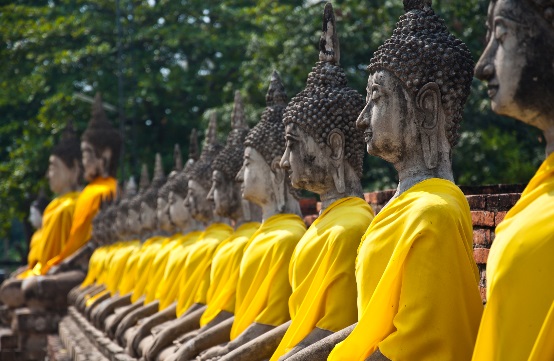 DIA 1 – JUE: BANGKOKLlegada al aeropuerto de Bangkok donde los espera un guía de habla hispana y traslado al hotel. Tiempo libre hasta el momento del registro  en el hotel (normalmente las habitaciones están disponibles a partir de las 14.00h).  Alojamiento.DIA 2 – VIE: BANGKOK – VISITA AL PALACIO REAL Y TEMPLOS Después del desayuno, visita a tres de los templos budistas más inusuales empezando por Wat Traimit. Situado en el extremo de Chinatown, en Yaowarat Road, cerca de la estación de tren Hualampong, Wat Traimit alberga el Buda de oro macizo más grande del mundo, midiendo casi cinco metros de altura con un peso de cinco toneladas y media. Luego, la excursión continuará hacia Wat Pho, el templo más grande de Bangkok, el templo del enorme Buda reclinado y los Chedis de los Reyes. Este se encuentra detrás del Templo del Buda. Es uno de los mayores templos de la ciudad y famoso por su gigantesco Buda reclinado que mide 46 metros de largo y está cubierto de oro.  A continuación, el Palacio Real es, sin duda, el monumento más famoso de la ciudad. Construido en 1782, y por 150 años la casa del rey de Tailandia, la corte real y la sede administrativa del gobierno, el Gran Palacio de Bangkok es un edificio antiguo que continua impresionando a sus visitantes con su hermosa arquitectura y detalles. Dentro del complejo, se encuentra Wat Phra Kaew o el Templo del Buda Esmeralda (oficialmente conocido como Wat Phra Sri Rattana Satsadaram), considerado como el templo budista más importante de Tailandia, consagra la imagen de un muy reverenciado Buda meticulosamente tallado en un solo bloque de jade.Tarde libre. Alojamiento.Régimen alimenticio: Desayuno.DÍA 3  -  SAB: BANGKOK - CHIANG RAI Después del desayuno traslado al aeropuerto para tomar el vuelo hacia Chiang Rai Llegada a Chiang Rai con el vuelo PG 231 7.35/8.55 hrs ó WE 130 7.50/9.15 hrs. Bienvenida por nuestra guía de habla hispana. Continuación en mini bus y visita al Triángulo de oro, donde se encuentran las fronteras entre Myanmar (ex Birmania), Laos y Tailandia en el Río Mekong. Paseo en barco tradicional de 40 minutos disfrutando de la vida diaria de la gente de Laos. Almuerzo en restaurante local.  Visita a la Casa Del Opio antes visitar los pueblos de las minorías étnicas Akha y Yao. Visita al poblado de las famosas mujeres Jirafa. Cena y alojamiento.Régimen alimenticio: Desayuno, almuerzo y cenaDÍA 4 – DOM: CHIANG RAI – CHIANG MAI Desayuno en el hotel. Salida desde el hotel hacia el muelle donde se comienza un paseo en un barco tradicional durante el cual se hacen  visitas a los pueblos de las minorías étnicas Karen y Lahu (Muser) en las orillas del Río Kok. A continuación paseo en elefante en medio de magníficos paisajes. Visita al famoso templo blanco de Wat Rong Khun. Salida desde Chiang Rai a Chiang Mai por carretera (3 Hrs). Llegada a Chiang Mai y almuerzo en restaurante local.  Visita al complejo de templos Wat Doi Suthep, el más conocido de Chiang Mai, situado en la cima de una pequeña colina a 15 Kms al noroeste de la ciudad. Cena y alojamiento.Régimen alimenticio: Desayuno, almuerzo y cenaDÍA 5 – LUN: CHIANG MAI Desayuno en el hotel.Visita al campamento de elefantes donde se puede observar los animales bañarse, arrastrar troncos o realizar otras tareas y proezas. Tour opcional: 1 hora de paseo en elefante por el bosque local. Salida hacia el valle de Mae Sa y visita a la granja de las orquídeas Sai Nam Phung. Almuerzo en restaurante local. Visita a algunas fábricas de artesanías locales como lacados, tejidos de seda y de los tradicionales paraguas de papel. También se visita una fábrica de esculturas de Madera donde es posible comprar antigüedades birmanas. Cena Kantoke, Alojamiento.Régimen alimenticio: Desayuno, almuerzo y cenaDÍA 6 – MAR: CHIANG MAI – HANOI Desayuno en el hotel. Traslado al aeropuerto de Chiang Mai para conectar con el vuelo a Hanoi. Llegada al aeropuerto de Hanoi donde los espera su guía de habla hispana.Traslado a la ciudad (1hr.) donde tendrán una primera impresión de Hanoi y tiempo libre hasta check-in en el hotel según disponibilidad (normalmente las habitaciones están disponibles a partir de las 14.00h).  Alojamiento.Régimen alimenticio: Desayuno.DÍA 7 – MIE: HANOIDesayuno y visita a la ciudad, nos  encontramos con el grupo para la visita del mausoleo de Ho Chi Minh: visitamos la parte exterior del mausoleo en la plaza Ba Dinh, continuando por  Pagoda de un único pilar, construida en 1049 por el Emperador Ly Thai Tong que reinó desde 1028 hasta 1054. Construida en madera sobre un solo pilar de piedra, está diseñada semejando una hoja de loto en honor de Buda. Continuamos visitando el templo Ngoc Son en medio del lago Hoan Kiem. Por último, realizaremos un paseo panorámico en ciclopousse por el Barrio Antiguo de Hanói, también conocido como el barrio de las 36 calles, ya  que en su tiempo fue conocido  por el oficio de los artesanos que las habitaban y por los  talleres que allí había. Regreso al hotel y alojamiento.   Régimen alimenticio: Desayuno y almuerzoDÍA 8 – JUE: HANOI – BAHIA HALONG Después del desayuno, encuentro con su guía en el hall del hotel. Salida por carretera hacia la Bahía de Halong en un trayecto a través de las ricas tierras agrícolas del delta del río Rojo y de paisajes intrincados entre campos de arroz, búfalos de agua, donde se observa la vida rural y tradicional de Vietnam. Llegada a Halong y embarque a bordo de una embarcación tradicional de madera, “junco”.  Almuerzo a bordo. Durante el almuerzo, continuaremos navegando y descubriendo las numerosas islas de la Bahía como la de la Tortuga, la del Perro, Cabeza de Hombre, etc.  Durante la tarde visitamos la aldea de Pescadores en bote local a remos (1 hora) y regresamos a bordo del barco para disfrutar de tiempo libre o disfrutar de algunas actividades opcionales disponibles a bordo como por ejemplo demostración de cocina Vietnamita en la terraza solárium del barco. Cena y alojamiento a bordo.Notas: Duración del traslado a la Bahía de Halong  3.5hrs  (parada técnica de 30’). El itinerario del crucero está sujeto a cambios sin previo aviso por motivos meteorológicos.Régimen alimenticio: Desayuno, almuerzo y cenaDÍA 9 – VIE: HALONG – HANOI – HOI AN  Continuamos navegando por la bahía disfrutando de sus paisajes únicos. Para aquellos interesados hay una clase de Taichí o yoga a bordo que normalmente está organizada muy temprano en la mañana. Posteriormente, desembarcamos en la famosa “Gruta de las Sorpresas” con sus maravillosas vistas formadas por estalactitas y estalagmitas, para explorarla. Ya de vuelta en el barco, tenemos un buen brunch para recargar baterías y emprender el retorno a tierra.  Desembarcamos en el muelle de Halong, desde donde nos trasladamos a Hanoi por carretera hasta el aeropuerto para tomar el Vuelo a Danang.  A su llegada a Danang, tenemos el traslado directo hasta Hoi An (aprox 30 min.) y alojamiento. Nota: De camino, y dependiendo del horario del vuelo a Danang y si el tiempo lo permite, se visitará la Pagoda budista de  Con Son, construida  en homenaje a Nguyen Trai, importante político venerado por el pueblo y considerado héroe nacional o el pueblo rural de Yun Duc.    Duración del vuelo a Danang, 1h 10min aprox. Régimen alimenticio: desayuno y brunch.DÍA 10 – SAB: HOI AN Después del desayuno, iniciamos la visita a la ciudad de Hoi An, un importante puerto comercial de Asia en los siglos XVII y XVIII cuya arquitectura y relajado estilo de vida ha cambiado poco en los últimos años. Paseo en barco por el rio Thu Bon, pasando las aldeas locales. Continuamos con un paseo por el centro de la ciudad antigua para visitar los tradicionales hogares de los comerciantes, el Puente japonés techado de más de 400 años de antigüedad, la sala de Phuc Kien, una casa antigua de arquitectura tradicional Tan Ky, el taller de seda y el museo de historia de la ciudad “Sa Huynh”. Almuerzo en un restaurante local. Tarde libre para disfrutar de la playa, pasear por el colorido mercado del centro o realizar compras. Alojamiento.Régimen alimenticio: Desayuno y almuerzoDÍA 11 – DOM: HOI AN – DANANG - SIEM REAP 
Desayuno en el hotel. A continuación traslado a Danang, visita panorámica la ciudad Danang, Pagoda Linh Ung con la preciosa vista de la ciudad y la encantadora  costa  de la Península Son Tra. Traslado al aeropuerto para tomar el vuelo a Siem Reap. Llegada al aeropuerto internacional de Siem Reap, encuentro con nuestro guía y traslado al hotel. Resto de día libre. Alojamiento.Régimen alimenticio: Desayuno.DÍA 12 – LUN: SIEM REAP Desayuno en el hotel. Salida en Tuk – Tuk (especie de  motocarro, un vehículo muy típico en Camboya) hacia la puerta Sur,  desde donde se pueden contemplar sus impresionantes estatuas representando el movimiento del océano, la Antigua capital de Angkor Thom (Siglo XII), el templo de Bayon con  sus 54 torres decoradas con 200 caras sonrientes de Avolokitesvara, el Phimeanakas, las terrazas del rey leproso y de los elefantes, y las cámaras reales. A continuación visita de templo de Ta Prohm uno de los más espectaculares templos del área, que se ha mantenido relativamente igual que cuando fue  descubierto y retiene todavía gran parte de su misterio. Almuerzo en restaurante local. Por la tarde, traslado en bus para visitar el más famoso de todos los templos, Angkor Wat – Declarado Patrimonio Mundial de la Humanidad por la UNESCO. El complejo de este templo cubre 81 hectáreas, comparable en extensión con el  Palacio Imperial de Pekín. Las conocidas cinco torres forman parte de la bandera camboyana. Representan los 5 picos de Meru, los muros cercándolas, son las montañas y el valle rodeándolos, el océano. Esta obra de arte del siglo XII está considerada entre los historiadores de arte como el primer ejemplo de arquitectura y arte clásicos khmer. Por la tarde, disfrutaremos de  la puesta de sol desde el templo Pre Rup. Regreso al hotel y alojamiento en Siem Reap.Nota importante: Los visitantes deben usar ropas discretas y respetuosas, como blusas o camisas que cubran los brazos, los hombros; las faldas deben ser largas que cubran las piernas (no minifaldas o pantalones cortos).Régimen alimenticio: Desayuno y almuerzoDIA 13 –  MAR: SIEM REAP – TONLE SAP  - SALIDA AEROPUERTO SIEM REAP. 
Desayuno en hotel. Traslado a un pueblo cercano a  Siem Reap, donde embarcamos en una lancha para visitar el lago Tonle Sap (el lago más grande del Sudeste asiático) y  que juega un papel muy importante en la vida de los camboyanos. Veremos la vida de la gente del lago, su  hospital, su iglesia, la escuela, el mercadillo… etc. Almuerzo en   restaurante local.A la hora indicada, traslado al aeropuerto para el vuelo de salida.Régimen alimenticio: Desayuno y almuerzoFIN DE NUESTROS SERVICIOSAlojamiento 12 noches con base en acomodación seleccionada habitación estándar.Alimentación  (sin bebidas) cada día de acuerdo a lo indicado en el itinerario.Traslados, visitas y excursiones indicadas en el itinerario con guía de habla hispana.Entradas a los sitios de interés durante las visitas y excursiones de acuerdo a itinerario.Impuestos locales  y manejo de equipaje.Tiquetes aéreos Internacionales ni domésticos (Consulte nuestras tarifas especiales).Tour opcionales descritos o no en el itinerario.Impuestos internacionales y domésticos de aeropuertos.Visados. Carta de visado en Vietnam: 20 USD por persona valor sujeto a variación.Tasa de visado de Vietnam: 45 USD por persona, entrada singular valor sujeto a variación Gastos de índole personal como bebidas, extras, regalos, lavandería en hoteles, etc.Otros tours y alimentos no mencionados en el programa.Propinas a  guías y conductores.2% costos bancarios.Tarjeta de asistencia (Se sugiere Assist Card por valor adicional de 58USD para  menores de 69 años)  Salidas en regular cada Jueves con guía de habla hispana min. 2 personas.Tarifas sujetas a disponibilidad y cambios al momento de reservar.POLITICA PARA LOS NIÑOS (Servicios en tierra):Niños de 1-2 años: Gratuidad en el caso de compartir habitación con sus padres.Niños de 2-12 años: 75 % de cargo del coste de un adulto si se usa una cama extra en la habitación de sus padres. Niños de más de 12 años: Cargo como precio de un adultoEl itinerario está sujeto a cambios dependiendo de los vuelos confirmados y condiciones climáticas.Todos los servicios son en regular compartido.No se requieren oficialmente vacunas, pero se aconseja a los visitantes que consulten a su doctor para consultar medidas preventivas, especialmente  recomendadas son la inoculación de vacunas contra la fiebre tifoidea, el tétanos, la hepatitis A y B y la malaria.  Pasajeros colombianos requieren visados y pasaporte vigente al momento del viaje (Consulte con nosotros) Es necesario informar por escrito en el momento de efectuar la reserva en el caso de existir si son pasajeros con algún tipo de discapacidad.Los hoteles son previstos o similares dentro de la misma categoría y pueden variar al momento de la confirmación. Los itinerarios publicados pueden estar sujetos a posibles cambios en el destino, ya sea por problemas climatológicos u operativos. Las visitas detalladas pueden cambiar el orden o el día de operación.Durante la celebración de los días de fiesta de cada país y/o ciudad, es posible que los transportes, museos, comercio, medios de elevación, teatros, etc.;  se vean afectados en sus horarios y funcionamiento, no operar o permanecer cerrados sin previo aviso.Servicios no tomados en destino no serán reembolsables.Peso del equipaje en vuelos domésticos en Tailandia es muy restrictivo, por lo que se recomienda llevar equipaje de bodega y mano pequeños.Horario Check In 13:00 o 14:00 y horario Check Out 11:00 o 12:00Tarifas no aplican para grupos.Vigencia del programa: Febrero 7 a Marzo 31 de 2018, como último día de regreso.CONSULTE NUESTRA CLÁUSULA DE RESPONSABILIDAD EN WWW.TURIVEL.COMTARIFA POR PERSONA EN DOLARES AMERICANOSTARIFA POR PERSONA EN DOLARES AMERICANOSTARIFA POR PERSONA EN DOLARES AMERICANOSTARIFA POR PERSONA EN DOLARES AMERICANOSTARIFA POR PERSONA EN DOLARES AMERICANOSCATEGORÍAACOMODACIÓNACOMODACIÓNACOMODACIÓNACOMODACIÓNCATEGORÍADBL TPLSGLNiño(2 – 11 años) SUPERIOR 1457145720541093DELUXE 1856185627891392HOTELES PREVISTOS O SIMILARHOTELES PREVISTOS O SIMILARHOTELES PREVISTOS O SIMILARCIUDADNOMBRE - CATEGORIA SUPERIORNOMBRE – CATEGORIA DELUXEBangkokNovotel Fenix SilomPullman Bangkok Hotel GChiang raiLegend ResortLe MeridienChiang maiHoliday InnLe MeridienHanoiQuoc Hoa 3*The Ann Hanoi 4*HalongBhaya JuncoBhaya JuncoHoi anEmm Hoi An Hotel 3*Little Hoi An Central BoutiqueSiem reapAngkor Home 3*Angkor Miracle 5*SUPLEMENTOSSUPLEMENTOSSUPLEMENTOSSUPLEMENTOS
CIUDAD
HOTEL
FECHASSUPLEMENTO EN USD
(Por persona)Chiang MaiHoliday Inn10 – 20 Feb26Chiang MaiLe MeridienCena obligatoria14 – 21 Feb83Chiang MaiLe Meridien14 – 21 Feb32 por nocheVietnamExcursión a My SonTodas64VietnamExcursión a Tra QueTodas77VUELOS DOMÉSTICOS (Tarifas orientativas no comisionables)VUELOS DOMÉSTICOS (Tarifas orientativas no comisionables)RUTATARIFA ORIENTATIVA (Por Persona)Bangkok – Chiang Rai160 USD por víaChiang Mai – Hanoi vía Bangkok425 USD por víaHanoi – Danang135 USD por víaDanang – Siem Reap255 USD por vía*Tarifas orientativas sujeta a disponibilidad y cambios al momento de reservar*Tarifas orientativas sujeta a disponibilidad y cambios al momento de reservar